FIRST ANNOUNCEMENT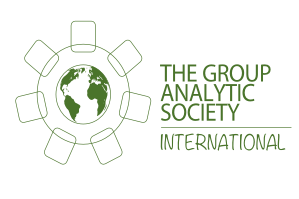 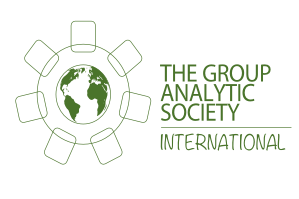 Friday 18th May 2018 at 7:00pmBeyond Rejection, Glory and the Soldier’s Matrix: the Heart of my Group AnalysisFoulkes Lecturer: Robi FriedmanRespondent: David ArmstrongLecture at 7-8.30pm. Drinks afterwards till 10pmPlease Note New Venue for this eventSENATE HOUSE, UNIVERSITY OF LONDONMalet Street, London WC1E 7HU(nearest tube stations for both events: Goodge Street, Russell Square, Euston Square)Study Day to follow on Saturday 19th May 2018From 9am to 5pmRespondents:  Tove Mathiesen and Holger BrandesIn dialogue with Robi Friedman and David ArmstrongLarge Group Conductor: Teresa von Sommaruga HowardPlease Note New Venue for this event:UCL INSTITUTE OF EDUCATION20 Bedford Way, London WC1H 0ALFull programme to followGroup Analytic Society	        Phone: +44(0)20 7435 6611               	  		    Contact:1 Daleham Gardens		         www.groupanalyticsociety.co.uk     	                     Julia PorturasLondon NW3 5BY	                      E-mail: office@groupanalyticsociety.co.uk       	       Administrator       